Zał. nr 3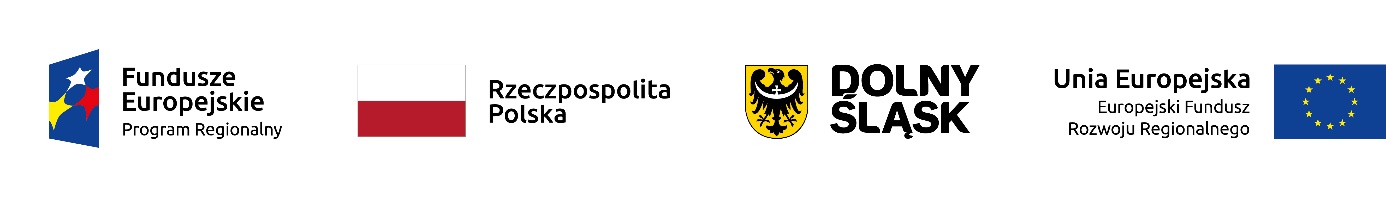 Sfinansowano w ramach reakcji Unii na pandemię COVID-19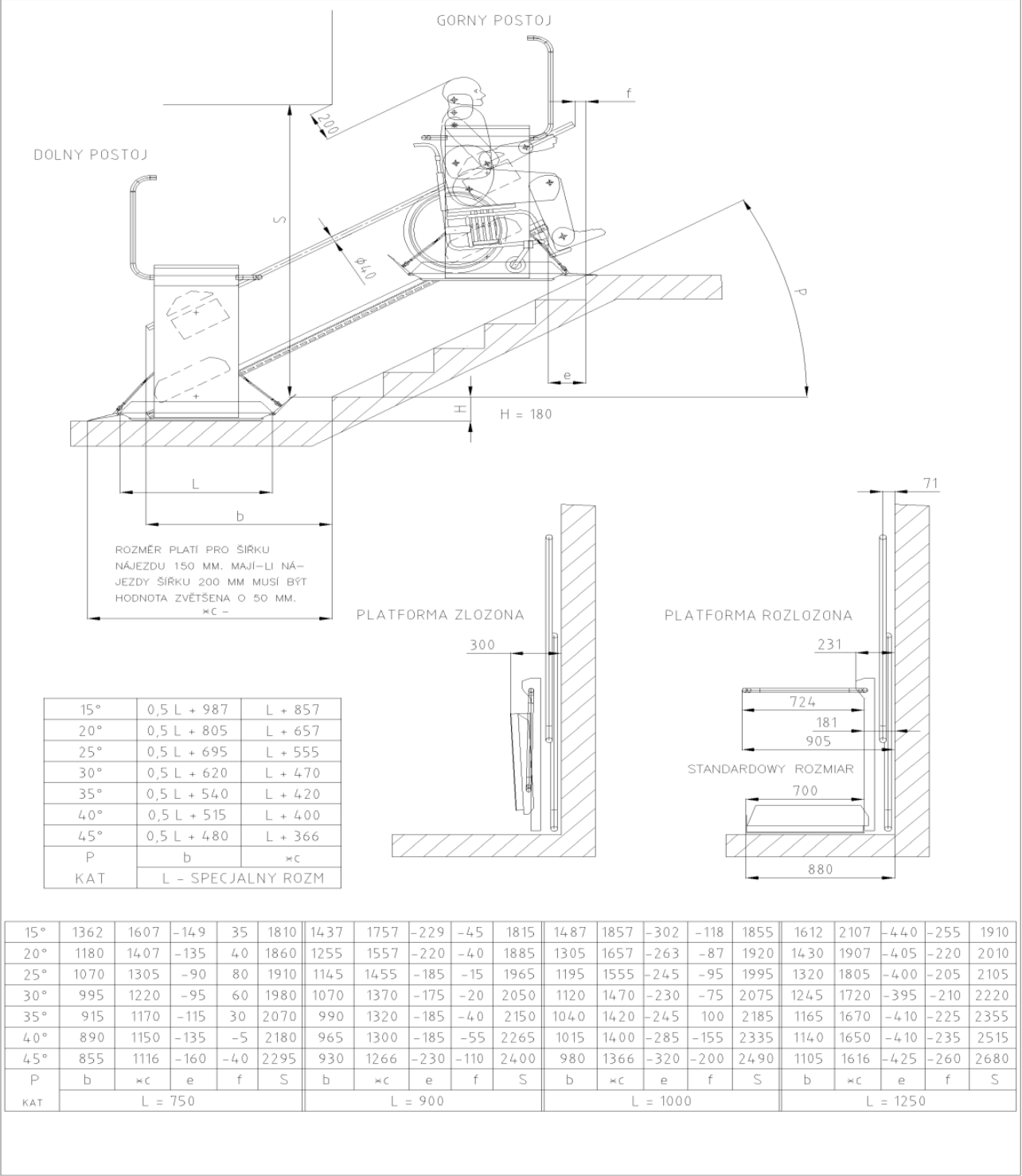 Dostawa i montaż na potrzeby budynku Przedszkola Publicznego nr 3 w Bielawie, platformy schodowej, z napędem zębatkowym, służącej do transportu osób niepełnosprawnych na wózkach inwalidzkich.
UWAGA: W ramach niniejszego postępowania, wybrany Oferent winien uwzględnić w cenie oferty, wszelkie koszty wykonania przyłączy elektrycznych itp. niezbędnych do prawidłowego montażu i działania urządzenia oraz zgłoszenia w imieniu Zamawiającego przedmiotowej platformy schodowej  do wymaganych  instytucji.PARAMETRY PLATFORMY SCHODOWEJ RODZAJ NAPĘDU I TYP URZĄDZENIA:➢ Platforma schodowa, z napędem zębatkowym, służąca do transportu osób niepełnosprawnych na wózkach inwalidzkich.STEROWANIE:➢ Przyciskowe, PILOT na kablu spiralnym połączonym z platformą jako opcja JOYSTICK lub PRZYCISKI. Urządzenie powinno posiadać kontrolę dostępu w postaci stacyjka z kluczem .UDŹWIG / PRĘDKOŚĆ:➢ 225 kg / ~ 0,1 m/sILOŚĆ PRZYSTANKÓW / RODZAJ TORU JEZDNEGO:➢ 2 przystanki - prosty bez zakrętówKĄT NACHYLENIA / DŁUGOŚĆ TORU JAZDY:➢ od 15˚ do 45˚ / ok 4 m (7 stopni)SZYNA:➢ Szyna wykonana ze stali malowanej proszkowo➢ Szerokość szyny po zamontowaniu bezpośrednio do ściany 100mm*➢ Szerokość szyny po zamontowaniu na słupkach nośnych do stopni schodów 160mm*PLATFORMA:➢ Platforma powinna być wykonana ze stali malowanej proszkowo  (dodatkowo ocynkowana)➢ O wymiarze max.  1000x800 [mm]➢ Podłoga antypoślizgowa, gumowa➢ Poręcz na ścianie platformy ułatwiająca wjazd➢ Płaskie rampy najazdowe na krawędziach platformy ułatwiające wjazd wózka i zabezpieczające przed zjechaniem wózka podczas jazdy➢ Dwie barierki zabezpieczające przed zjechaniem wózka z platformy➢ Blokada kluczykowa zabezpieczająca przed korzystaniem z urządzenia przez osoby nieupoważnione umieszczona na kasetach wezwań➢ Awaryjne zatrzymanie - przycisk „STOP”,➢ Aktywna podłoga – system przeciwzgnieceniowy + system przeciwtnący➢ Wyłącznik główny umieszczony z boku platformy➢ Łagodny start i zatrzymanie platformy➢ Składanie/rozkładanie platformy – automatyczne➢ Sposób najazdu na platformę – bocznySPOSÓB MONTOWANIA I WYKONANIE:➢ Do ściany➢ Wewnątrz budynkuSPOSÓB PARKOWANIA:➢ Dolny przystanek – na wprost schodów➢ Górny przystanek – przed górnym podestem nad schodamiZASILANIE I POBÓR MOCY:➢ 1-fazowe, 230V➢ Zasilanie bateryjne na platformie.➢ Wymagane jest uziemienie.➢ Przewód zasilający należy doprowadzić na górny lub dolny przystanek platformy.➢ Moc silnika max. 0,6 kW                                                          KARTA ORIENTACYJNYCH WYMIARÓW PLATFORMY